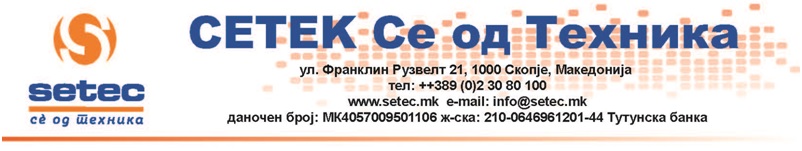 О  Г  Л  А  СПоради потреба од нов кадар во Скопје, СЕТЕК СЕ ОД ТЕХНИКА распишува конкурс за работа:

ВОЗАЧ- ДОСТАВУВАЧ НА РОБА НИЗ СКОПЈЕ  

Ви нудиме вработување и, 
можност за професионална надоградба и напредување.

Ве покануваме да станете дел на нашиот тим.Локација:Ул. 1523 бр.1  СЕТЕК магацин

позиција: Шофер


Одговорности и задачи:Возење на роба со доставување на истата до крајните потрошувачиВозење на роба со доставување на истата до салоните на Сетек во СкопјеИздавање на робата и потребна документацијаПроверка на истата   Потребни квалификации:СССВозачка дозвола Б категорија (Задолжителна)Сите заинтересирани кандидати треба да го достават своето CV на vrabotuvanje@set.mk со наслов на огласот “ШОФЕР”. Ве молиме без телефонски јавувања.СЕТЕК СЕ ОД ТЕХНИКА
